Дигитайзер (оцифровщик рентгеновских снимков) Agfa CR 30-X /Бельгия/ПРЕИМУЩЕСТВА ДИГИТАЙЗЕРА (ОЦИФРОВЩИКА) AGFA CR 30-XВысокое качество снимков за счет автоматического определения характеристик каждого изображенияОтсутствие необходимости в ручной калибровкеСетевое подключение и интеграция с другим оборудованием (DRYSTAR, NX)Компактность и мобильность – аппарат имеет небольшие габариты и весРабота со всеми форматами кассетСовременная ОС с функцией touch screen CR NX (интерактивная обработка снимков)Современный, удобный, интуитивно понятный интерфейсБольшой выбор диагностических инструментовПростое подключение и настройкаВозможность работы с несколькими пользователямиВстроенная станция идентификации кассетТаким образом, оцифровщик AGFA CR 30-X – это отличный вариант для любого медицинского учреждения, работающего с рентгеновскими снимками. Компактный, производительный и недорогой, этот аппарат позволяет получать изображения высокой четкости, обеспечивая точность диагностики.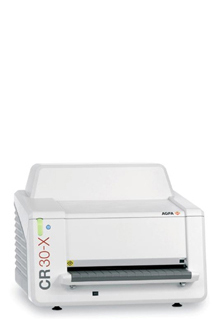 Дигитайзер Agfa CR 30 X относится к настольным оцифровщикам рентгеновских снимков. Он обеспечивает быструю обработку большого количества пластин с получением цифровых изображений высокого качества.

Медицинский дигитайзер AGFA CR 30-X может использоваться в небольших клиниках, хирургических и ортопедических кабинетах, поликлиниках, в общей радиографии. Он обладает высокой производительностью – до 102 пластин за час, при этом, для каждого снимка выбирается оптимальное разрешение.Ценовое предложение 810 000